    桃園市進出口商業同業公會 函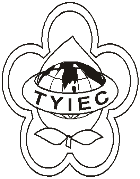          Taoyuan Importers & Exporters Chamber of Commerce桃園市桃園區中正路1249號5樓之4           TEL:886-3-316-4346   886-3-325-3781   FAX:886-3-355-9651ie325@ms19.hinet.net     www.taoyuanproduct.org受 文 者：各會員發文日期：中華民國110年10月7日發文字號：桃貿豐字第110360號附    件：主   旨：檢送註銷「關港貿作業代碼」五十、自由港區事業監管編號代碼，請查照。說   明：     ㄧ、依據財政部關務署基隆關110年10月4日基普業二字第11010367311號函辦理。     二、港區事業名稱:香港商信可股份有限公司台灣分公司。     三、港區事業監管編號:PAB11     四、所在縣市:新北市。     五、管轄關別:AB。     六、註銷日期:中華民國110年10月1日。理事長  簡 文 豐